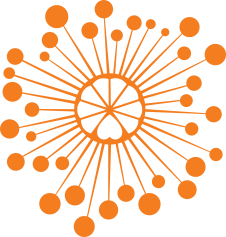 ИНФОРМАЦИОННЫЙ ЦЕНТР АТОМНОЙ ЭНЕРГИИ214000, г. Смоленск, ул. Пржевальского, 4; тел. (4812) 68-30-85www.smolensk.myatom.ru  e-mail: smolensk@myatom.ruЭнергия будущего вместе с ИЦАЭВ сентябре Информационный центр по атомной энергии Смоленска (ИЦАЭ) стал партнером и участником ежегодного всероссийского фестиваля энергосбережения #ВместеЯрче.Департамент Смоленской области по образованию и науке организовал поездки для школьников региона в ИЦАЭ для участия в  научно-популярной площадке «Энергия будущего», где они проводили эксперименты с альтернативными источниками энергии. Школьники и их педагоги познакомились с методами генерации различных видов энергии. Используя макеты ветрогенератора и солнечной батареи, а также элемент Пельте, они получали электроэнергию и измеряли мощность каждого источника. После экспериментальной части для них открывался мир атомной энергии, благодаря которому они разгадывали загадки атома, узнавали о том, каким топливом питается АЭС, и запускали цепную реакцию на специальном экспонате. Самые активные школьники, по традиции, стали обладателями «атомных» сувениров от ИЦАЭ.«Спасибо за просветительский проект, который интересен не только современным школьникам, но и нам, педагогам. Это отличное подспорье в учебной процессе, особенно для изучения физики», – отметила учитель одной из школ Смоленского района. Всероссийский Фестиваль энергосбережения #ВместеЯрче (далее – Фестиваль) проводится при поддержке Минэнерго России, Минобрнауки России, Федерального агентства по делам молодежи (Росмолодежь), Российского движения школьников, Госкорпорации «Фонд содействия реформированию ЖКХ» и открыт для участия в организации федеральных, региональных, муниципальных органов власти, бизнеса, общественных и образовательных организаций. Мероприятие проводится с 2016 года.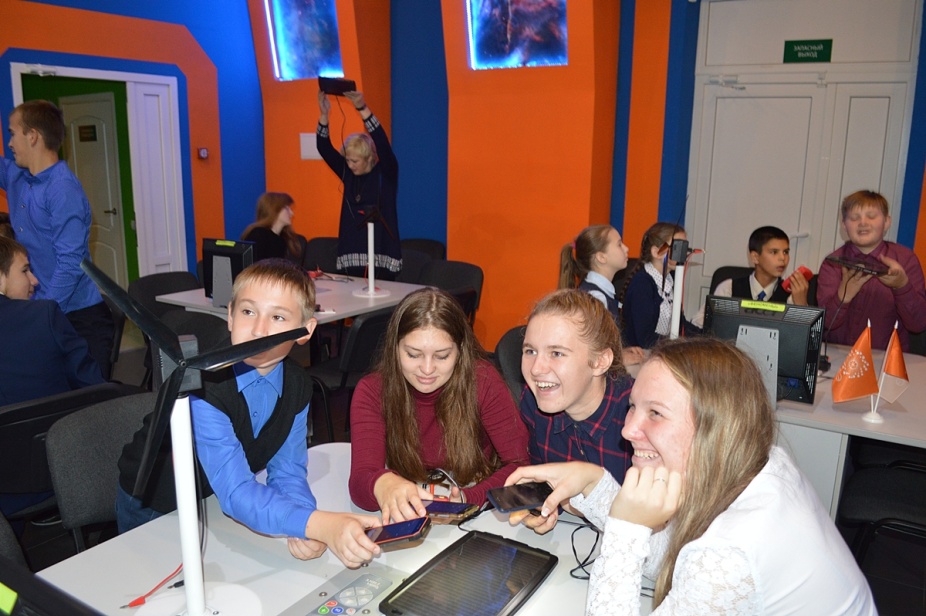 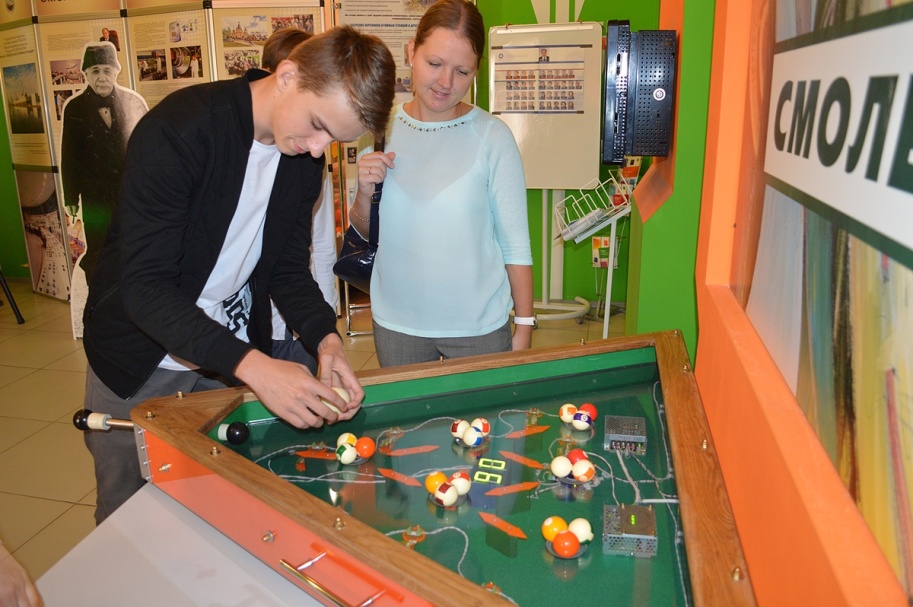 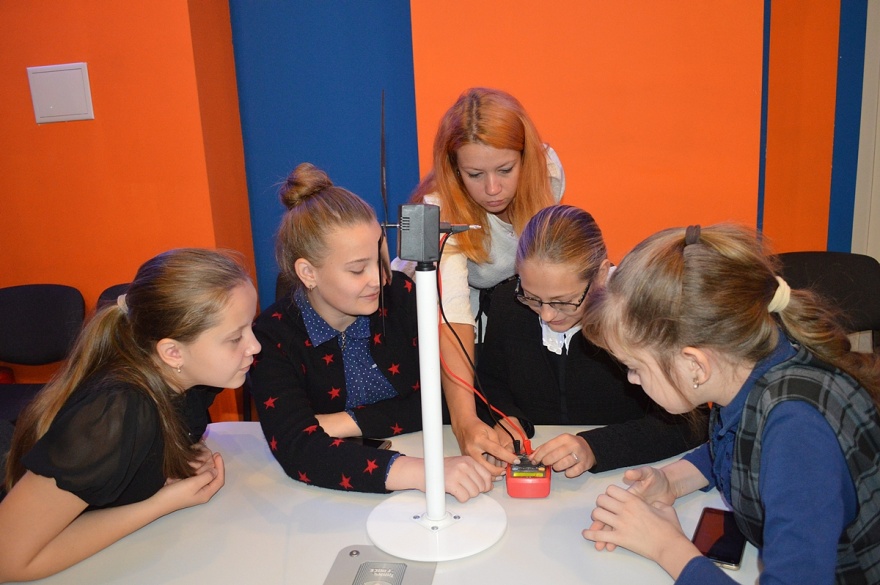 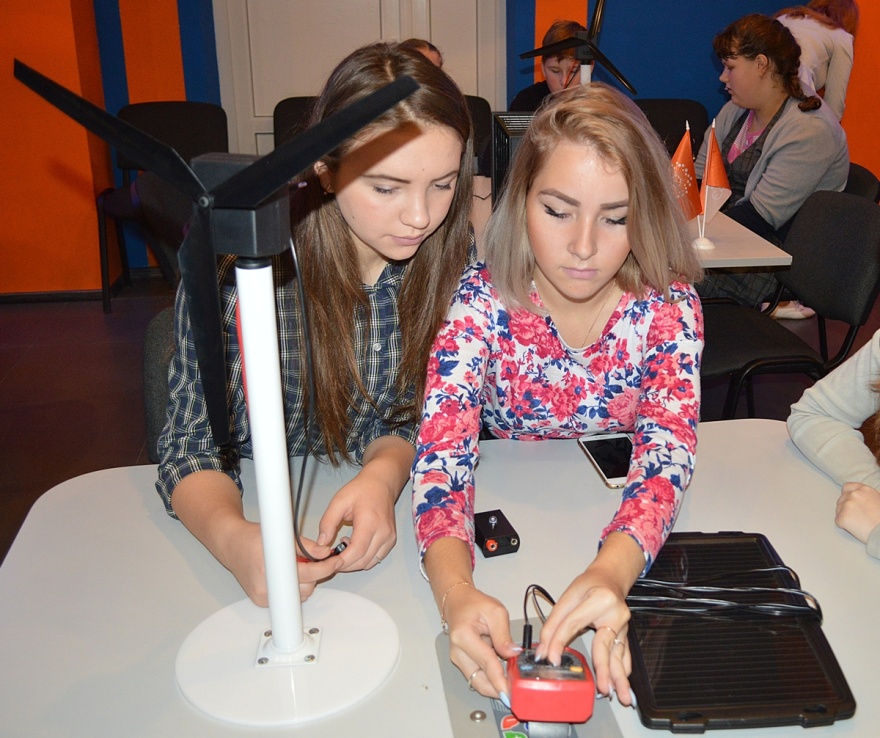 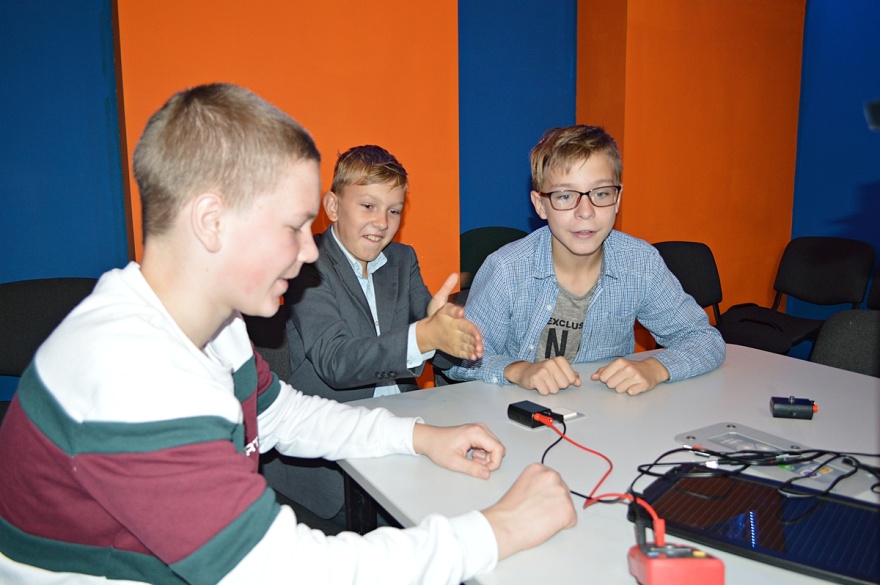 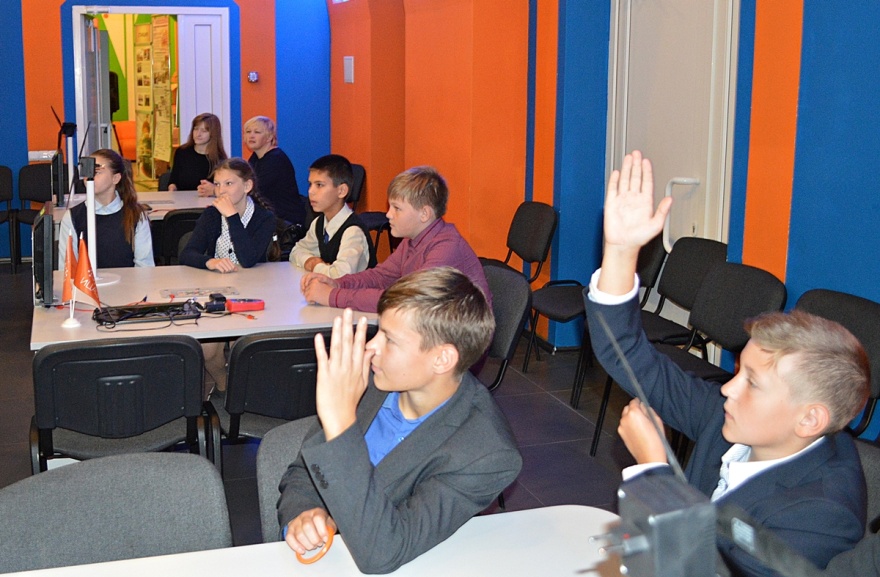 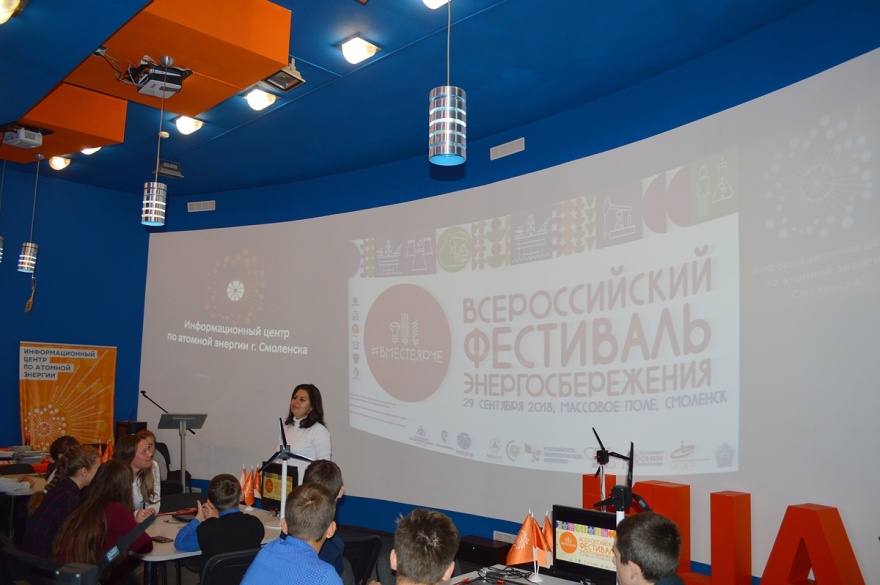 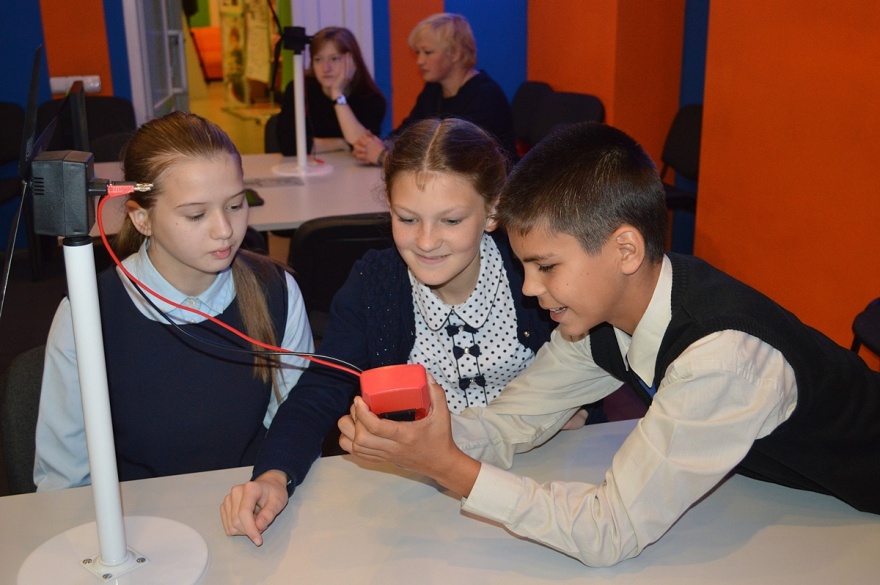 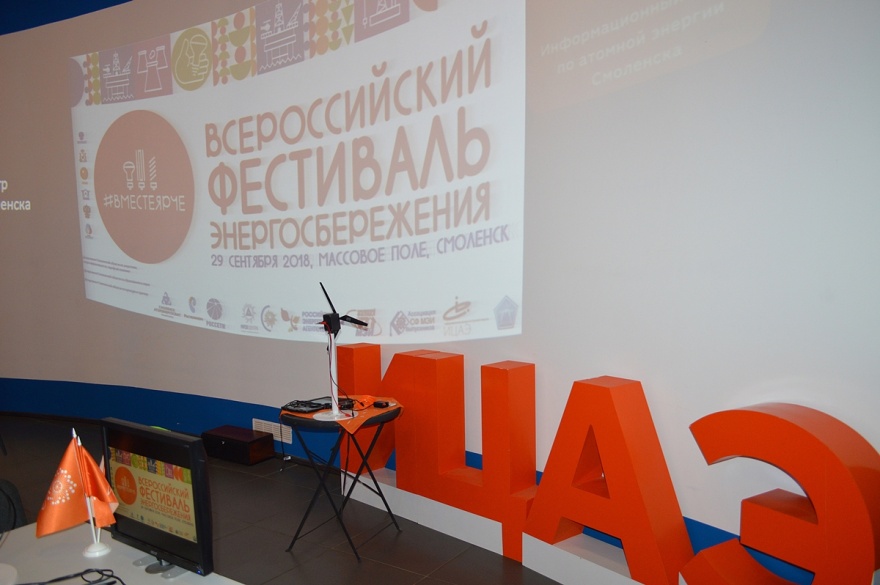 